Take this quiz to see if you are at riskIf you score 5 or higher, or have been told you have prediabetes - we want to work with you.Did you know only 7 percent of people with prediabetes know they have it?
Prediabetes is serious. It can increase risk of heart attack and stroke.We Have Good News – You can keep healthy with prediabetes and get blood sugars back on track.Change your life. Get started with our FREE revolutionary Diabetes Prevention Program (space limited). Join us to learn more and meet our team of expert dietitians, educators and community coaches.  We are here to support you on this new journey.  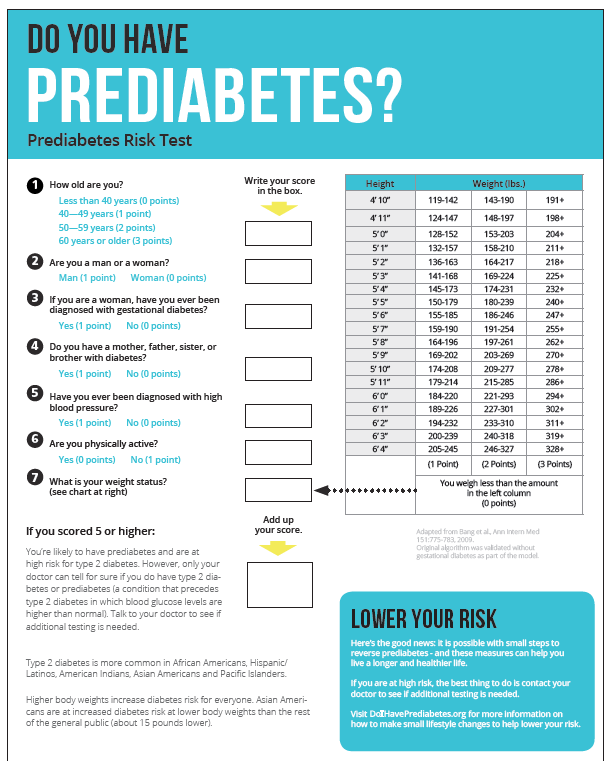 